SPECIALIST PROGRAMEDL 292-Clinical Seminar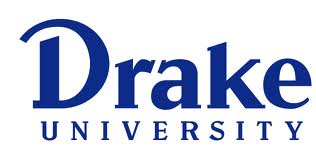 TALKING POINTS With MENTORSYear 1 Clinical				      Year 2 Clinical			       	TransportationFood serviceSchool safetyState reporting (CSIP, BEDS, Etc.)Entry planCivic engagementCertified annual budgetSpecial education budgetActivity budgetPersonal and professional balanceDistrict publications/newslettersFERPADistrict strategic action plans/goalPre-service planningCalendar developmentSchool Improvement Advisory Committee (SIAC)Resume & Cover Letter UpdatesEntry plan developmentSite visit process & preparationInterview process for applicantsStandardized testingGrievance proceduresFacilities use agreementsDistrict field tripsNew board member orientationNew staff orientationTextbook renewal cycleStaff handbookTechnologyGrants & donationsPublic relationsMaster contract negotiationsSuperintendent evaluationPrincipal evaluationsOpen meeting lawsBoard packet developmentPolicy review processBoard member communicationMEETINGS & CONFERENCES TO REQUESTISFLC (December & February)Conference Superintendent MeetingsSAI Conference (August)Superintendent Rounds (Elmore)State Superintendent Networking Area Human Resource Directors ASCD ConferenceDE or AdvancED Accreditation Visit